Roman Republic (510-46 BC)Roman Republic’s Government:  Aristocratic Monarchy w/ Democratic element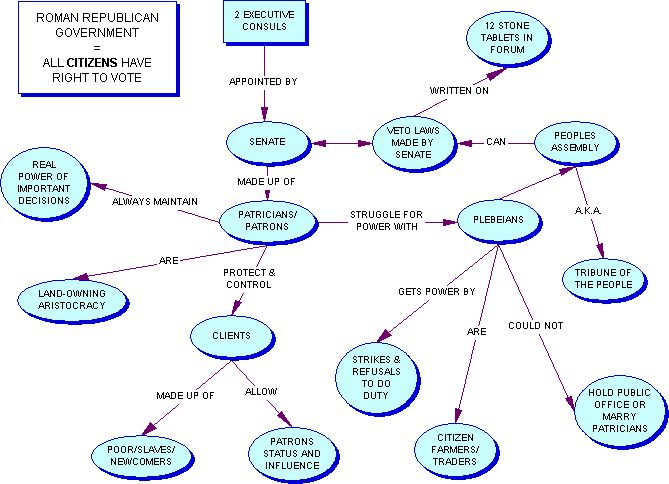 Problems of Republic:  Social Class TensionPatricians vs. Plebians – why? Three reasons… #1 = MONEY & INFLUENCEPatriciansLived in _____________ where ______________ protected their propertyBought their way out of ______________________________________Patrician status was __________________________Held virtually …PlebiansGenerally lived …When serving in army… During war, their farms …Return from war & had to borrow …Problem #2:  The Law of Debt“Law of Debt”If plebeians owned land, they generally needed to …If they could not pay debt…Creditor usually a __________________Effect was to keep poor …Problem #3:  Unequal Division of LandAll land acquired through war belonged to …But government in hands of  ________________________Patricians used public lands for their ____________________________Allowed it to be used by other patricians =>Patricians thought of public land …Result of Class Tension?  REVOLT!In about 450 BC, Plebeians revolted =>Patricians, seeing loss of their army….Legal changes = _____________________  of  ________________Legal code adopted ….Canceled all ___________ and released all ______________________ from slaveryCreated new public office, the __________________________________ appointed from Plebeian classGiven power to __________________ (over-rule) any patrician office holder who acted unjustlyTribunes could not be _____________________Put laws on bronze tablets near Forum (marketplace) so …Roman CitizenshipRights of CitizensResponsibilities of citizens (write them in here)MonarchicalAristocraticDemocratic2 ConsulsSenateAssembly of Tribes - TribuneBasis of power: Basis of power:.Basis of power: Limits on power: Limits on power: .Limits on power: PatriciansPlebiansHold Office? (Y/N)Vote? (Y / N)Own property? (Y/N)Social intermarriage allowed?  (Y/N)Enter into legal contracts? (Y/N)